How Can I Use the Graph of a Polynomial to Factor and Solve the Function?First of all, it’s very important to remember that the _____________________ of the graph are the ___________________ of the function.  These will also be referred to as _____________ or _______________.  They all mean the same thing!Secondly, you must learn and apply the Zero Product Property which statesIf a·b = 0, then a = 0 or b = 0EX 1:  Solve (x + 3)(x – 5) = 0					EX 2:  (2x + 1)(6x – 7) = 0EX 3:  4x(x + 6) = 0						EX 4:  9x2 – 25 = 0EX 5:  x2 + 7x + 10 = 0						EX 6:  3x2 – 12 = 0Let’s see what role the graph of the polynomial plays. . . EX 1								EX 2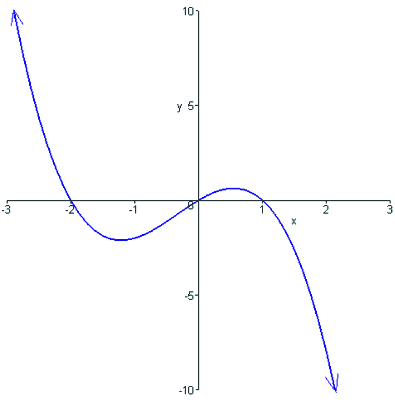 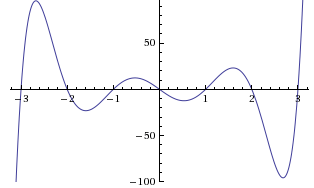 EX 3								EX 4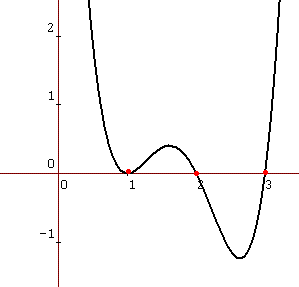 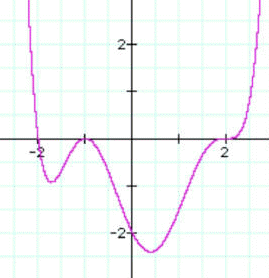 EX 5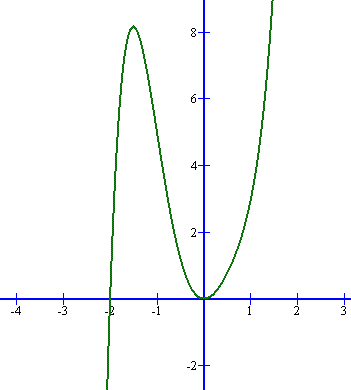 